FRENCH’S FOREST AGRICULTURAL & HORTICULTURAL SOCIETY INC.AUTUMN  SHOWSATURDAY8.30am 3rd March 2018Supreme Show Hunter -  Receives SashSupreme Show Hack –Receives SashChampion Horses & Show HuntersChampion & Reserve Champion RidersRibbon retutn raffle – receives a bag of feedFrench’s Forest Showground, Blackbutts Rd, French’s ForsetEnquiries: 02 4657 1131 or 02 9401 9000Results Forwarded to RAS for consideration of performance for 2019 Sydney Royal FRENCHS FOREST A & H SOCIETY INC. OFFICIALS 2017 - 2018This show is run under SHC of True Competition Rules and Special Rules   Pertaining to this Show.Supreme Show Hack	 Only the Champion Winners from the FIRST ROUND are eligible to compete.      RING 1 -  Classes 8 & 19 and RING 2 – Classes 9 & 14Show Hunter Horses	Competitors competing in Show Hunter classes may NOT compete in open hackclasses. Competitors must DECIDE which classes they wish to compete in.District Horses and Riders	Those horses stabled in Manly , Warringah or Pittwater Council areasNovice Horses and or Riders	Horses or persons who have never won a FIRST RIBBON in an OPEN event at any Agricultural, Royal Show or Hack Association Show.Intermediate	Horses which have never been placed 1st, 2nd or 3rd in any single open event (hacks or show hunters) at any Royal show or exhibition.Stallions are NOT permitted in hacking or riding classes as per Show Horse Council of Australasia competition rules. Only permitted in classes stipulated as a breed class.Official SHC Measuring Certificates/Cards or EA Measuring Cards will be accepted and must be produced if requested. Horses with a current certificate MUST be shown in the correct height class. Any exhibitor who breaches this will be reported to the relevant authorities.The Society WILL NOT accept responsibility for any injury to and or damage occasioned to persons, property, spectators or competitors, Persons attend and or compete in events entirely at their own risk.French’s Forest A & H Society wishes to thank all sponsors for their ongoing supportSpecial thanks to Emma Rudder for putting our program on her websiteEMMAS SHOW HORSES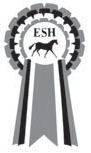 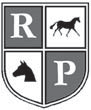 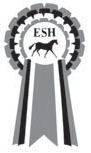 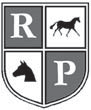 www.emmaswebsite.comfor all the latest show events and productsFRENCHS FOREST A & H SOCIETYAUTUMN SHOWSchedule of EventsSATURDAY 3rdh March 2018 All rings commence at 8.30amEntry Fee: $6.00 per event (please note there is no admission fee to the ground) Supreme Show Hunter Horse - SashSupreme Show Hack  -  SashOnly the Champion Winners from the FIRST ROUND are eligible to compete. RING 1 -  Classes 8 & 19  -  RING 2 – Classes 9 & 14Northern Beaches Council has development plans for the whole precinct including the Showground which has been there since 1929.  They are planning a skate board area in the corner which is presently grassed and competitors use for parking.   The playground up near our building will be expanded.   Our building will go and we will have to share with the refurbished Football Club building.   We have to put a submission to Council by 25.2.18.We need your support.– Join French’s Forest A & H Society for only $10.00 per year plus 1 ring ticket per show.If you steward at this show, you will receive 4 ring tickets for use at the Annual Show in November. PIC  NUMBERS – As from 1.9.12, people with horses on their property need to apply to for a Property Identification Code – this is a bio-security measure.  PICs are assigned to individual properties and allocated by Livestock Health and Pest Authorities who maintain the register. You may already have a PIC if you pay your rates to LPHA.  Forms can be submitted on line though www.lhpa.org.auCommencing at 8.30am    Entry fee: $6.00	Judge:  Any horse winning a 1st in an open class, a Champion or Reserve champion in this ring is ineligible to compete in Ring 2. Show Hunters cannot compete in the open hacking classes.  Cannot compete in Ring 4 Novice Hack over 15hhOpen Hack over 15hh and not exceeding 15.2hhOpen Hack over 15.2hh and not exceeding 16hhOpen Hack over 16hh and not exceeding 16.2hhOpen Hack over 16.2hhOpen Hack over 15hh & n/e 16hh – if already won 1st in Cl.2 or Cl.3, not eligible to compete.Open Hack over 16hh – if already won 1st in Cl.4 or Cl.5, not eligible to compete  8.     CHAMPION HACK -  Eligible for Supreme Show Hack         RESERVE CHAMPION HACK 9.    Open Rider 17yrs and under 21yrs10.   Open Rider 21yrs & over11.   CHAMPION ADULT AND RESERVE CHAMPION ADULT RIDER  12.   Novice Galloway Hack over 14hh and not exceeding 15hh13.   Open lightweight Galloway Hack over 14hh and not exceeding 14.2hh14.   Open Heavyweight Galloway Hack over 14hh and not exceeding 14.2hh15.   Open Lightweight Galloway Hack over 14.2hh and not exceeding 15hh16.   Open Heavyweight Galloway Hack over 14.2hh and not exceeding 15hh17.  Open Galloway over 14hh & n/e 14.2hh – if already won 1st in Cl.13 or Cl.14, not eligible to compete.18.   Open Galloway over 14.2hh & n/e 15hh – if already won 1st in Cl.15 or Cl.16, not eligible to compete.19.   CHAMPION GALLOWAY HACK – Eligible for Supreme Show Hack          RESERVE CHAMPION GALLOWAY HACK20.   Rider 12yrs and under 15yrs21.   Rider 15yrs and under 17yrs22.  CHAMPION AND RESERVE CHAMPION RIDER 12YRS &   UNDER 17YRS .Second Chance Ponies – not won 1st, Champion or Reserve in Ring 223.   Novice Pony not exceeding 14hh24.   Open Pony Hack over 13.2hh and not exceeding 14hh25.   Open Pony Hack over 13hh and not exceeding 13.2hh26.   Open Pony Hack over 12.2hh and not exceeding 13hh27.    Childs Pony Hack over 12.2hh and not exceeding 14hh - rider under 17yrs – cannot compete in class 2828.    Adults Pony Hack over 12.2hh and not exceeding 14hh - rider 17yrs and over – cannon compete in class 2729.   Open Pony Hack over 12hh and not exceeding 12.2hh30.   Open Pony Hack over 11.2hh and not exceeding 12hh31.   Open Pony Hack not exceeding 11.2hh32.   Childs Pony Hack not exceeding 12.2hh - rider under 17yrsPROPOSED DATES FOR 2018 – SPRING SHOW – 1.9.18				ANNUAL SHOW – 3.11.18Commencing at 9am    Entry fee: $6.00    Judge: Any horse winning a 1st in an open class, a champion or reserve champion in this ring is ineligible to compete in ring 1. Show Hunters cannot compete in the open hacking classes.  Cannot compete in Ring 4Rider 6yrs and under 9yrsRider 9yrs and under 12yrsBoy Rider under 17yrs – to compete in appropriate age Champion RiderCHAMPION AND RESERVE CHAMPION UNDER 12YRS.Open Pony Hack over 13.2hh and not exceeding 14hhOpen Pony Hack over 13hh and not exceeding 13.2hhOpen Pony Hack over 12.2hh and not exceeding 13hhOpen Pony Hack over 12.2hh and not exceeding 14hh – not eligible if won 1st in Cl.5, Cl.6. Cl.79.    CHAMPION LARGE PONY HACK – Eligible for Supreme                                                                                          RESERVE CHAMPION LARGE PONY HACK10.   Open Pony Hack over 12hh and not exceeding 12.2hh11.	Open Pony Hack over 11.2hh and not exceeding 12hh12.    Open Pony Hack not exceeding 11.2hh13.   Open Pony Hack not exceeding 12,2hh – not eligible if won 1st in Cl.10, Cl.11 or Cl.12.14.    CHAMPION SMALL PONY HACK   – Eligible for Supreme Show Hack         RESERVE  CHAMPION SMALL PONY HACK         SUPREME SHOW HACK – Receives SashSecond Chance Hacks - not won 1st, Champion or Reserve in Ring 115.    Open Hack over 15hh and not exceeding 15.2hh16.    Open Hack over 15.2hh and not exceeding 16hh17.    Open Hack over 16hh and not exceeding 16.2hh18.    Open Hack over 16.2hh19.    Hack over 15hh ridden by an Adult 17yrs and over – horse cannot compete in class 2020.     Hack over 15hh ridden by a Child under 17yrs – horse cannot compete in class 19   Second Chance Galloways - not won 1st, Champion or Reserve in Ring 122.    Open Galloway Hack over 14hh and not exceeding 14.2hh23.    Open Galloway Hack over 14.2hh and not exceeding 15hh24.    Galloway Hack ridden by and Adult 17 yrs and over – horse cannot compete in class 2525.    Galloway Hack ridden by a Child under 17yrs – horse cannot compete in class 24     Second chance Show Hunter Pony – not won 1st, Champion or Reserve in Ring 3  26.     Show Hunter Pony n/e 12.2hh  27.     Show Hunter Pony over 12.2hh & n/e 14hh    Second Chance Show Hunter Galloways – not won 1st, Champion or Reserve in Ring 328. Show Hunter Galloway over 14hh & n/e 14.2hh29. Show Hunter Galloway over 14.2hh & n/e 15hhSecond Chance Show Hunter Hack – not won 1st, Champion or Reserve in Ring 3  30  Show Hunter Hack over 15hh & n/e 16hh  31. Show Hunter Hack over 16hhCommencing at 9am	Entry fee: $6.00	Judge: SHOW HUNTER HACK CLASSES - Cannot compete in Open classes or in Ring 4Novice Show Hunter Pony not exceeding 14hhShow Hunter Pony not exceeding 12.2hhShow Hunter Pony over 12.2hh not exceeding 13hhShow Hunter Pony over 13hh not exceeding 13.2hhShow Hunter Pony over 13.2hh not exceeding 14hhChild’s Show Hunter Pony, Rider under 17 years - Horse cannot compete in class 7.Adult’s Show Hunter Pony, Rider 17 years & over – Horse cannot compete in class 8CHAMPION SHOW HUNTER PONY                                          RESERVE  CHAMPIONNovice Show Hunter Galloway over 14hh and not exceeding 15hhShow Hunter Galloway over 14hh and not exceeding 14.2hhShow Hunter Galloway over 14.2hh and not exceeding 15hhChilds’ Show Hunter Galloway, Rider under 17 years – Horse cannot compete in class 13.Adults’ Show Hunter Galloway, Rider 17 years & over – Horse cannot compete in class 12CHAMPION SHOW HUNTER GALLOWAY                                          RESERVE CHAMPIONNovice Show Hunter over 15hhShow Hunter over 15hh and not exceeding 15.2hhShow Hunter Hack over 15.2hh and not exceeding 16hhShow Hunter Hack over 16hh and not exceeding 16.2hhShow Hunter over 16.2hh Childs’ Show Hunter Hack over 15hh, Rider under 17 years – horse cannot compete in class 21.Adults’ Show Hunter Hack over 15hh, Rider 17 years & over – horse cannot compete in class 20CHAMPION SHOW HUNTER HACK                                                 RESERVE CHAMPIONSUPREME SHOW HUNTER EXHIBIT –  SashPROPOSED DATES FOR 2018 – SPRING SHOW – 1.9.18				ANNUAL SHOW – 3.11.18RING 4 - BEGINNERS RING – 9am START - $3.00 per class  Judge – PLEASE NOTE: Horses and/or riders may not compete in Ring 1, 2 or 3.All decisions will be at the judge’s discretion.Junior Handler under 6yrs – may be assistedJunior Handler 6yrs & under 9yrsJunior Handler 9yrs & under 12yrsJunior Handler 12yrs & overChampion & Reserve Champion Junior HandlerBest Presented Mount & Rider - under 6yrs – may be ledBest Presented Mount & Rider - 6yrs & under 9yrsBest Presented Mount & Rider - 9yrs & under 12yrsBest Presented Mount Rider - 12yrs & overTiny Tots - under 6yrs - must be ledRider - 6yrs & under 9yrs  Rider - 9yrs & under 12yrsRider - 12yrs & under 15yrsRider - 15yrs & under 17yrsRider - 17yrs & overChampion & Reserve Champion Beginner Rider Consolation Rider under 12yrsConsolation Rider 12yrs & overPony – rider under 6yrs – may be ledPony – rider 6yrs & under 9yrsPony – rider 9yrs & under 12yrsPony – rider 12yrs & under 15yrsPony – rider 15yrs & overChampion & Reserve Champion Pony (winners of classes 19-23)Galloway – rider under 12yrsGalloway – rider over 12yrsChampion & Reserve Champion Galloway	 Hack – rider 12yrs & under 17yrsHack – rider 17yrs & overChampion & Reserve Champion Hack Show Hunter PonyShow Hunter GallowayShow Hunter Hack  Champion & Reserve Champion Show Hunter PresidentMrs W.TaplinPatronsLife MembersVice PresidentMs L. WalshMr Jack IveryAlec ArmourSecretaryMs HM KirtonHeather BeardTreasurerMrs J. RussellPhillipa MuhmPublicity OfficerMs L. WalshGuy RobsonArts & CraftsMrs W.Taplin & Mrs H. BeardMs Norma SwadlingHelen KirtonMr A. Armour    Wendy Taplin      Joanne RussellREGULATIONS